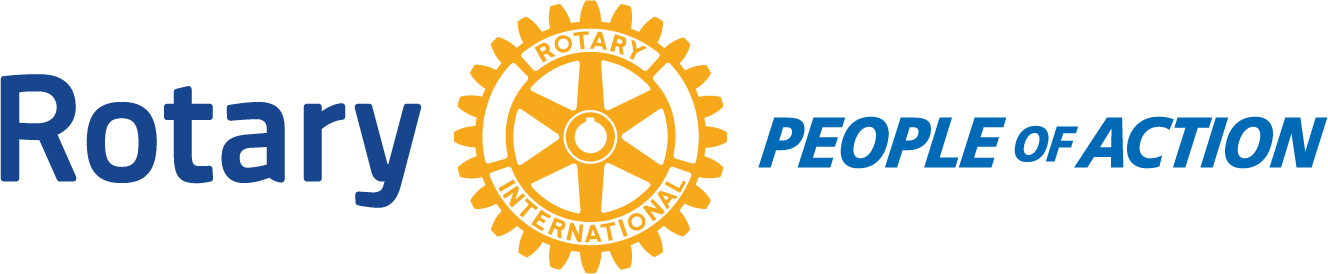 Winslow Rotary Club # 1242						September 2, 2020Call to order: 12:14pm by President Kevin CoolidgePledge of AllegiancePrayer given by: Greg HacklerAnnouncements: Stephanie raffled off 2 bags.  The proceeds went to the Scholarship program. She raised $200.Chipper Cunningham:  Talked about the backpack program.  He decided to hold off until the children are back to school in person to start back up. The Club decided to send $500 to Rotary International. Greg Hackler is the Membership Chair and he announced his committee members; Stephanie Lugo and Harold Soehner. Kevin handed out a survey and requested that they be returned at the next meeting.    Adjournment:  12:57pmDate/Time of Next regular Meeting:  September 9, 2020Respectfully Submitted By:Jessica Cox-Atha, Club Secretary 